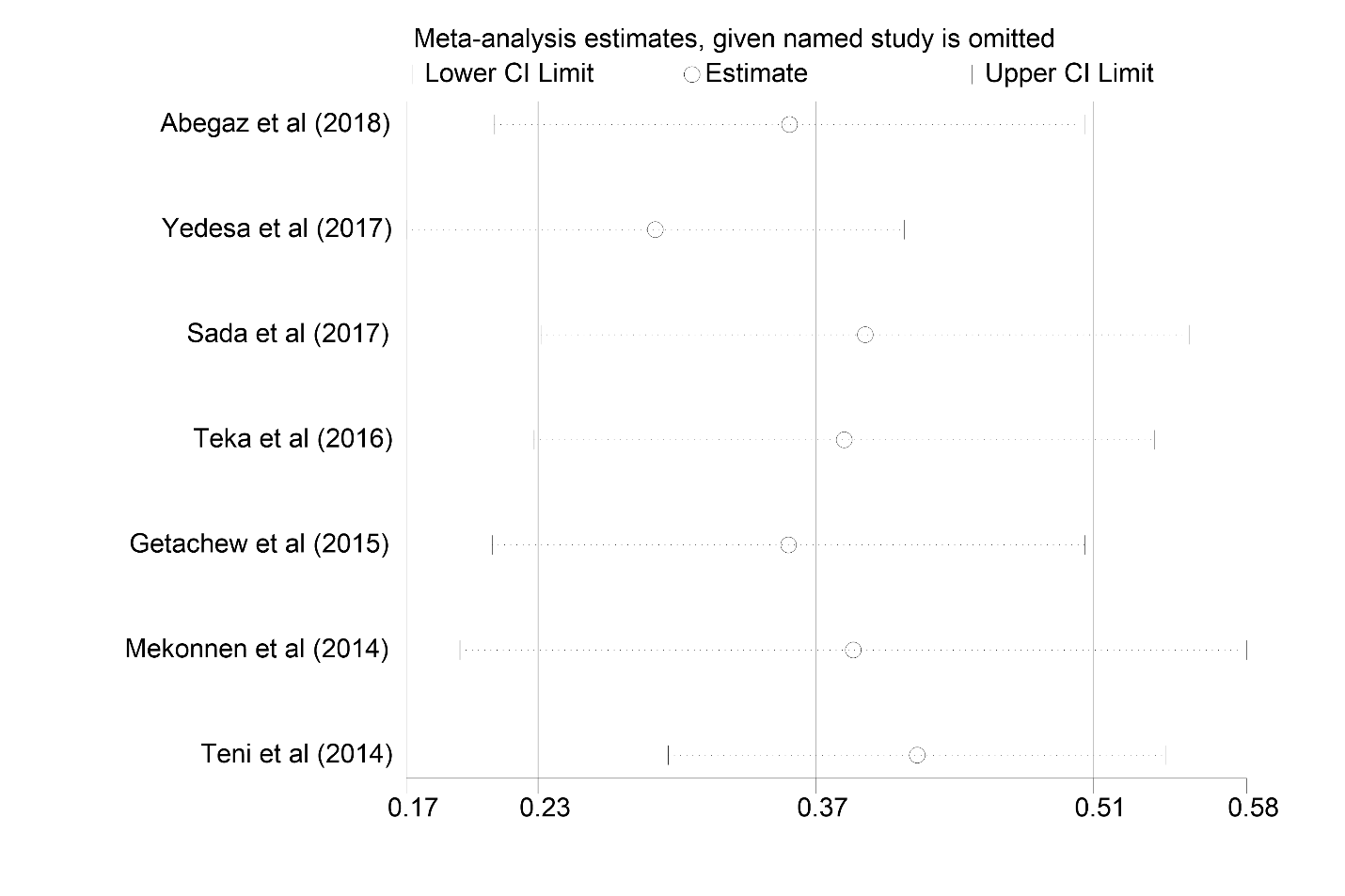 Supplementary Figure 3: Sensitivity analysis: Prevalence of PIMs [32,33,34,35,36,38]